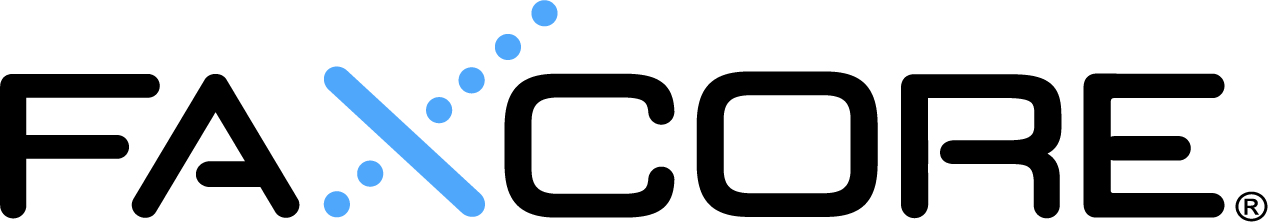 Version 2.0.0FaxCore eV5
File Gateway ConfigurationDisclaimersThis document outlined the FaxCore Gateway configurations for FaxCore eV5. ++This document will be updated from time to time. Please check with FaxCore Support for the latest updates. FaxCore and FaxCore eV5 are registered trademarks of FaxCore, Inc. Windows is a registered trademark of Microsoft Corporation. All other trademarks are the property of their respective owners.SupportFaxCore customers are encouraged to purchase a FaxCore Support Contract which provides them with unlimited telephone, email and web based product support from Monday to Friday 8.00 am to 5.00 pm Mountain time (GMT -7). FaxCore Partners can also provide on-site support and training when needed. FaxCore Support Contract holders are entitled to all FaxCore product service packs and upgrades at no additional charge.Web Support: www.faxcore.comThis site contains technical information as well as a list of frequently asked questions.U.S. & Europe
Email Support: Email support is available at support@faxcore.com
Phone Support: FaxCore support technicians can be reached at +1 (720) 870 2900Asia Pacific
Email Support: Email support is available at support@faxcore.com.my
Phone Support: FaxCore support technicians can be reached at +60 (3) 3324 3226<?xml version="1.0" encoding="utf-8" ?><configuration>  <configSections>    <sectionGroup name="Gateways">      <section name="TYPE" type="System.Configuration.NameValueSectionHandler"/>      <section name="controlFile" type="System.Configuration.NameValueSectionHandler"/>      <section name="embeddedCodes" type="System.Configuration.NameValueSectionHandler"/>      <section name="embeddedCodesPcl" type="System.Configuration.NameValueSectionHandler"/>      <section name="embeddedCodesPDF" type="System.Configuration.NameValueSectionHandler"/>      <section name="embeddedCodesOverlay" type="System.Configuration.NameValueSectionHandler"/>      <section name="hpDigitalSender" type="System.Configuration.NameValueSectionHandler"/>      <section name="SAP" type="System.Configuration.NameValueSectionHandler"/>      <section name="FujiXeroxXST" type="System.Configuration.NameValueSectionHandler"/>      <section name="Oracle" type="System.Configuration.NameValueSectionHandler"/>      <section name="Xerox" type="System.Configuration.NameValueSectionHandler"/>    </sectionGroup>    <sectionGroup name="Customs">      <section name="Xerox1" type="System.Configuration.NameValueSectionHandler"/>      <section name="Xerox2" type="System.Configuration.NameValueSectionHandler"/>      <section name="Xerox3" type="System.Configuration.NameValueSectionHandler"/>    </sectionGroup>    <section name="log4net" type="log4net.Config.Log4NetConfigurationSectionHandler, log4net"/>    <sectionGroup name="applicationSettings" type="System.Configuration.ApplicationSettingsGroup, System, Version=2.0.0.0, Culture=neutral, PublicKeyToken=b77a5c561934e089" >      <section name="GatewayAgent.Properties.Settings" type="System.Configuration.ClientSettingsSection, System, Version=2.0.0.0, Culture=neutral, PublicKeyToken=b77a5c561934e089" requirePermission="false" />    </sectionGroup>  </configSections>  <log4net>    <appender name="RollingLogFileAppender" type="log4net.Appender.RollingFileAppender">      <file value="log\GatewayAgentLog.txt" />      <appendToFile value="true" />      <datePattern value="yyyyMMdd" />      <rollingStyle value="Composite" />      <maxSizeRollBackups value="10" />      <maximumFileSize value="5MB" />      <layout type="log4net.Layout.PatternLayout">        <conversionPattern value="%date [%thread] %-5level %logger - (%file:%line) - %m%n" />      </layout>    </appender>    <root>      <level value="ALL" />      <appender-ref ref="RollingLogFileAppender" />    </root>  </log4net>  <Customs>    <Xerox1>      <add key="type" value="Xerox" />      <add key="baseDirectory" value="xgateway\xerox1"/>      <add key="inboxDirectory" value="xgateway\xerox1\inbox"/>      <add key="relayDirectory" value="xgateway\xerox1\relay"/>      <add key="processDirectory" value="xgateway\xerox1\process"/>      <add key="processedDirectory" value="xgateway\xerox1\processed"/>      <add key="defaultUsername" value="Admin"/>      <add key="userNamePrefix" value=""/>      <add key="allowAnonymousUsers" value="1"/>      <add key="processFileMask" value="*.ctl"/>      <add key="inputFileType" value="TIF"/>      <add key="faxAsRaw" value="1"/>      <add key="replacements" value="recipientAddress|string MetaDataValue^subject|string JobTemplateDescription"/>      <add key="includeSenderNotification" value="1"/>      <add key="includeSenderCoverPage" value="0"/>      <add key="maxAttempts" value="2"/>      <add key="attemptIntervalSec" value="30"/>    </Xerox1>    <Xerox2>      <add key="type" value="Xerox" />      <add key="baseDirectory" value="xgateway\xerox2"/>      <add key="inboxDirectory" value="xgateway\xerox2\inbox"/>      <add key="relayDirectory" value="xgateway\xerox2\relay"/>      <add key="processDirectory" value="xgateway\xerox2\process"/>      <add key="processedDirectory" value="xgateway\xerox2\processed"/>      <add key="defaultUsername" value="Admin"/>      <add key="userNamePrefix" value=""/>      <add key="allowAnonymousUsers" value="1"/>      <add key="processFileMask" value="*.ctl"/>      <add key="inputFileType" value="TIF"/>      <add key="faxAsRaw" value="1"/>      <add key="replacements" value="recipientAddress|string MetaDataValue^subject|string JobTemplateDescription"/>      <add key="includeSenderNotification" value="1"/>      <add key="includeSenderCoverPage" value="0"/>      <add key="maxAttempts" value="2"/>      <add key="attemptIntervalSec" value="30"/>    </Xerox2>    <Xerox3>      <add key="type" value="Xerox" />      <add key="baseDirectory" value="xgateway\xerox3"/>      <add key="inboxDirectory" value="xgateway\xerox3\inbox"/>      <add key="relayDirectory" value="xgateway\xerox3\relay"/>      <add key="processDirectory" value="xgateway\xerox3\process"/>      <add key="processedDirectory" value="xgateway\xerox3\processed"/>      <add key="defaultUsername" value="Admin"/>      <add key="userNamePrefix" value=""/>      <add key="allowAnonymousUsers" value="1"/>      <add key="processFileMask" value="*.ctl"/>      <add key="inputFileType" value="TIF"/>      <add key="faxAsRaw" value="1"/>      <add key="replacements" value="recipientAddress|string MetaDataValue^subject|string JobTemplateDescription"/>      <add key="includeSenderNotification" value="1"/>      <add key="includeSenderCoverPage" value="0"/>      <add key="maxAttempts" value="2"/>      <add key="attemptIntervalSec" value="30"/>    </Xerox3>  </Customs>  <Gateways>    <TYPE>      <add key="controlFile" value="1"/>      <add key="embeddedCodes" value="1"/>      <add key="embeddedCodesPcl" value="1"/>      <add key="embeddedCodesPDF" value="1"/>      <add key="embeddedCodesOverlay" value="1"/>      <add key="hpDigitalSender" value="0"/>      <add key="SAP" value="1"/>      <add key="FujiXeroxXST" value="1"/>      <add key="Oracle" value="1"/>      <add key="Xerox" value="1"/>    </TYPE>    <controlFile>      <add key="baseDirectory" value="xgateway\controlfile"/>      <add key="inboxDirectory" value="xgateway\controlfile\inbox"/>      <add key="processFileMask" value="*.ctl"/>      <add key="allowAnonymousUsers" value="1"/>      <add key="defaultUsername" value="em-codes"/>      <add key="userNamePrefix" value=""/>      <add key="inputFileType" value="PDF"/>      <add key="faxAsRaw" value="0"/>      <add key="includeSenderNotification" value="0"/>      <add key="includeSenderCoverPage" value="0"/>      <add key="maxAttempts" value="2"/>      <add key="attemptIntervalSec" value="30"/>      <add key="bufferSize" value="8192"/>    </controlFile>    <embeddedCodes>      <add key="baseDirectory" value="xgateway\embeddedcodes"/>      <add key="inboxDirectory" value="xgateway\embeddedcodes\inbox"/>      <add key="processFileMask" value="*.*"/>      <add key="isInputFileBinary" value="0"/>      <add key="binaryDataStartIndex" value=""/>      <add key="allowAnonymousUsers" value="1"/>      <add key="defaultUsername" value="em-codes"/>      <add key="userNamePrefix" value=""/>      <add key="inputFileType" value=""/>      <add key="faxAsRaw" value="0"/>      <add key="includeSenderNotification" value="0"/>      <add key="includeSenderCoverPage" value="0"/>      <add key="maxAttempts" value="2"/>      <add key="attemptIntervalSec" value="30"/>      <add key="preserveCodesInOutput" value="0"/>      <add key="bufferSize" value="8192"/>    </embeddedCodes>    <embeddedCodesPcl>      <add key="baseDirectory" value="xgateway\embeddedcodesPcl"/>      <add key="inboxDirectory" value="xgateway\embeddedcodesPcl\inbox"/>      <add key="processFileMask" value="*.pcl"/>      <add key="isInputFileBinary" value="0"/>      <add key="binaryDataStartIndex" value=""/>      <add key="allowAnonymousUsers" value="1"/>      <add key="defaultUsername" value="em-codes"/>      <add key="userNamePrefix" value=""/>      <add key="inputFileType" value="PCL"/>      <add key="faxAsRaw" value="0"/>      <add key="includeSenderNotification" value="0"/>      <add key="includeSenderCoverPage" value="0"/>      <add key="maxAttempts" value="2"/>      <add key="attemptIntervalSec" value="30"/>      <add key="preserveCodesInOutput" value="0"/>      <add key="bufferSize" value="8192"/>    </embeddedCodesPcl>    <embeddedCodesPDF>      <add key="baseDirectory" value="xgateway\embeddedcodesPDF"/>      <add key="inboxDirectory" value="xgateway\embeddedcodesPDF\inbox"/>      <add key="processFileMask" value="*.pdf"/>      <add key="isInputFileBinary" value="1"/>      <add key="binaryDataStartIndex" value="%PDF"/>      <add key="allowAnonymousUsers" value="1"/>      <add key="defaultUsername" value="em-codes"/>      <add key="userNamePrefix" value=""/>      <add key="inputFileType" value="PDF"/>      <add key="faxAsRaw" value="0"/>      <add key="includeSenderNotification" value="0"/>      <add key="includeSenderCoverPage" value="0"/>      <add key="maxAttempts" value="2"/>      <add key="attemptIntervalSec" value="30"/>      <add key="preserveCodesInOutput" value="1"/>      <add key="bufferSize" value="8192"/>    </embeddedCodesPDF>    <embeddedCodesOverlay>      <add key="baseDirectory" value="xgateway\embeddedcodesOverlay"/>      <add key="inboxDirectory" value="xgateway\embeddedcodesOverlay\inbox"/>      <add key="templateDirectory" value="xgateway\embeddedcodesOverlay\template"/>      <add key="processFileMask" value="*.txt"/>      <add key="isInputFileBinary" value="1"/>      <add key="binaryDataStartIndex" value=""/>      <add key="binaryDataEndIndex" value=""/>      <add key="binaryDataPageBreak" value=""/>      <add key="allowAnonymousUsers" value="1"/>      <add key="defaultUsername" value="em-codes"/>      <add key="userNamePrefix" value=""/>      <add key="inputFileType" value="TIF"/>      <add key="faxAsRaw" value="0"/>      <add key="includeSenderNotification" value="0"/>      <add key="includeSenderCoverPage" value="0"/>      <add key="maxAttempts" value="2"/>      <add key="attemptIntervalSec" value="30"/>      <add key="preserveCodesInOutput" value="1"/>      <add key="bufferSize" value="8192"/>      <add key="overlayHMargin" value="0"/>      <add key="overlayVMargin" value="0"/>      <add key="overlayFontSize" value="10"/>      <add key="overlayFontFamily" value="Courier New"/>    </embeddedCodesOverlay>    <hpDigitalSender>      <add key="baseDirectory" value="xgateway\HPDS"/>      <add key="inboxDirectory" value="xgateway\HPDS\inbox"/>      <add key="associatedFilesDir" value="xgateway\HPDS\"/>      <add key="associatedFilesMask" value="#BASE_FILE_NAME#.TIF"/>      <add key="processFileMask" value="*.hpf"/>      <add key="allowAnonymousUsers" value="1"/>      <add key="defaultUsername" value="Admin"/>      <add key="userNamePrefix" value="HP_SCANNER-"/>      <add key="faxAsRaw" value="0"/>      <add key="inputFileType" value=""/>      <add key="includeSenderNotification" value="0"/>      <add key="includeSenderCoverPage" value="0"/>      <add key="maxAttempts" value="2"/>      <add key="attemptIntervalSec" value="30"/>      <add key="bufferSize" value="8192"/>    </hpDigitalSender>    <SAP>      <add key="baseDirectory" value="xgateway\SAP"/>      <add key="inboxDirectory" value="xgateway\SAP\inbox"/>      <add key="inboxImagesDirectory" value="xgateway\SAP\inbox\images"/>      <add key="defaultUsername" value="Admin"/>      <add key="allowAnonymousUsers" value="1"/>      <add key="processFileMask" value="*.app"/>      <add key="faxAsRaw" value="0"/>      <add key="includeSenderNotification" value="0"/>      <add key="includeSenderCoverPage" value="0"/>      <add key="maxAttempts" value="2"/>      <add key="attemptIntervalSec" value="30"/>      <add key="bufferSize" value="8192"/>    </SAP>    <FujiXeroxXST>      <add key="baseDirectory" value="xgateway\xst"/>      <add key="inboxDirectory" value="xgateway\xst\inbox"/>      <add key="defaultUsername" value="Admin"/>      <add key="allowAnonymousUsers" value="1"/>      <add key="processFileMask" value="*.xst"/>      <add key="inputFileType" value="PDF"/>      <add key="faxAsRaw" value="0"/>      <add key="includeSenderNotification" value="0"/>      <add key="includeSenderCoverPage" value="0"/>      <add key="maxAttempts" value="2"/>      <add key="attemptIntervalSec" value="30"/>      <add key="bufferSize" value="8192"/>    </FujiXeroxXST>    <Oracle>      <add key="baseDirectory" value="xgateway\oracle"/>      <add key="inboxDirectory" value="xgateway\oracle\inbox"/>      <add key="defaultUsername" value="Admin"/>      <add key="userNamePrefix" value=""/>      <add key="allowAnonymousUsers" value="1"/>      <add key="processFileMask" value="*.txt"/>      <add key="inputFileType" value="PDF"/>      <add key="faxAsRaw" value="1"/>      <add key="includeSenderNotification" value="0"/>      <add key="includeSenderCoverPage" value="0"/>      <add key="maxAttempts" value="2"/>      <add key="attemptIntervalSec" value="30"/>      <add key="bufferSize" value="8192"/>    </Oracle>    <Xerox>      <add key="baseDirectory" value="xgateway\xerox"/>      <add key="inboxDirectory" value="xgateway\xerox\inbox"/>      <add key="relayDirectory" value="xgateway\xerox\relay"/>      <add key="processDirectory" value="xgateway\xerox\process"/>      <add key="processedDirectory" value="xgateway\xerox\processed"/>      <add key="defaultUsername" value="Admin"/>      <add key="userNamePrefix" value=""/>      <add key="allowAnonymousUsers" value="1"/>      <add key="processFileMask" value="*.ctl"/>      <add key="inputFileType" value="TIF"/>      <add key="faxAsRaw" value="1"/>      <add key="replacements" value="recipientAddress|string MetaDataValue^subject|string JobTemplateDescription"/>      <add key="includeSenderNotification" value="1"/>      <add key="includeSenderCoverPage" value="0"/>      <add key="maxAttempts" value="2"/>      <add key="attemptIntervalSec" value="30"/>      <add key="bufferSize" value="8192"/>    </Xerox>  </Gateways>  <startup>    <supportedRuntime version="v4.0" sku=".NETFramework,Version=v4.0"/>  </startup>  <appSettings>    <add key="Server" value="http://localhost:2372/webservices/wfdispatcher.svc"/>  </appSettings></configuration>Gateway Configurations Custom Gateway SetupTo setup custom gateway, please refer to sectionGroup name “Customs”. This is where you specify the required custom gateway. In the example above, there are 3 custom gateways setup, each with unique name.Below it there is a “Customs” section where the custom gateways settings are populated. Please note each gateway section naming convention must follow exactly the same stated in “sectionGroup” portion. Add key and value pair into the custom gateway name section. You can refer to the default configuration found in “Gateways” section, with additional name and value pair added <add key="type" value="Xerox" /> The “type” name and value pair tells the service to load which gateway type instance. You can have many of same type, provided the name must be unique. Another unique setting required is the base directory. 2 gateways cannot share the same base directory to avoid conflict.You can reuse the name and value pair from the static gateway setting as a reference. Please make sure for each custom gateway profile you need to specify a new baseDirectory value/path. Do not share the directory path as this will cause the gateway not to function as it should be. File Gateway ConfigurationThe following chapter describes file gateway configuration file schema and the support for custom gateway configuration. FaxCore eV5 support the following gateway out of the box:Control fileEmbedded codesEmbedded codes for PCLEmbedded codes for PDFEmbedded codes overlayHP Digital Sender (HPDS)SAPFujiXerox XSTOracleXerox DOC XSTCustom gatewayCC Custom gateway is a reflection of all the above gateways; provide the option to create multiple gateway of each gateway type.Control FileBrief overview on control file gateway. This gateway work on a concept of dropping a control file along with attachments to a predefined folder. The service will pick up the control file and process the content before pushing the data to FaxCore. Control file has to be in text based format. Binary control file is not supported.Embedded CodesEmbedded codes works by embed FaxCore readable codes in content of file, where the service will pick up and process it, remove it from the content (based on configuration), and push the content to FaxCore. This works for text based content only.Embedded Codes for PCLThis gateway works in the same concept as above but the codes are embedded into PCL content. This gateway supports both text and binary based PCL content; the codes in PCL content must be in system font format to ensure the codes are readable.Embedded Codes for PDFThis gateway works in the same concept as above but the codes are embedded into PDF file. This gateway supports both text and binary based PDF content, but the codes must be in readable format (text) before the %PDF header.Embedded Codes OverlayThis gateway is essentially a normal embedded codes gateway with the additional overlay feature. This works by submitting raw data with embedded codes, with page separator to support multiple recipients in a single file stream. The content is then converted to image and overlay to predetermined template to become a complete document, before it pass of to FaxCore for processing.HP Digital SenderThis gateway works in the same concept as control file but the files are coming from HPDS. This gateway supports HPDS codes and processes it before pushing to FaxCore.SAPThis gateway takes in control file drop from SAP. This is a different gateway process from file gateway. Please refer to SAP integration documentation for more info.FujiXerox XSTThis gateway support file drop from FujiXerox MFPs. XST metadata file is job template configuration set from the MFP and and drop scanned image + XST file to a network folder or FTP. For more info on the job template configuration please refer to FujiXerox MFP integration document.OracleThis gateway accept control file from Oracle service. The concept is same with control file gateway.Xerox DOC XSTThis gateway support file drop from Xerox MFP only. This is different from FujiXerox implementation due to Xerox MFP drop a folder containing files instead of just XST file and images. There is a build in relay processor in this gateway to digest the DOC.XSM folder and extract the content and push it to FaxCore.Custom File Gateway ConfigurationCustom gateway provides option for user to create multiple gateway of the same type. This allows flexibility for user to have multiple same gateways type for different purpose.In order to support custom gateway, user are require to build the gateway profile based on the default gateway setting in custom gateway section in GatewayAgent.exe.config file.Screen below illustrate the new configuration section for custom gateway settings. Green highlighted section is existing settings and yellow highlight section is new for custom gateway. 